EK 23: Temsili Hediye Sertifikası Şablonu (Hediye Eden Kişi Karşılama Ekranı)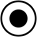 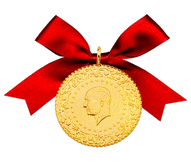 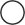 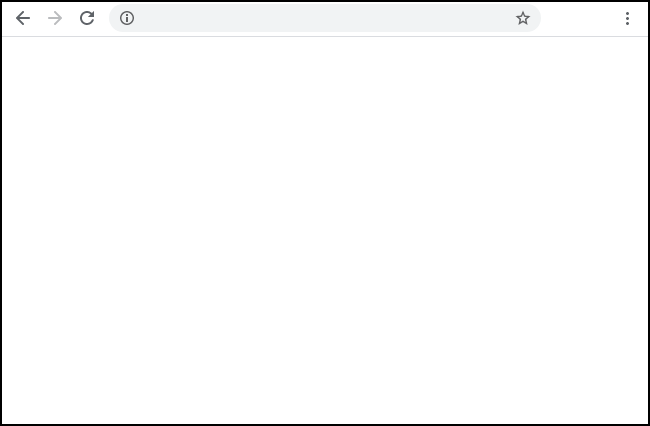 